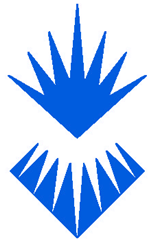 Careers and Employability ServiceNumber of Employees                                           Registered charity number (if applicable)                                          Recruitment Agency (please tick is applicable)Vacancy Categories (please tick any that apply)Graduate                         Student                              Voluntary   Please state any additional costs that a student or graduate will be expected to pay during the recruitment process such as a DBS form, training or uniform.  Organisation NameConkemp Inovations  LLP   Address134 NewcastleRoadSunderland PostcodeSR5 1NA          Web Addressn/a                          Tel01915480186Contact DetailsContact DetailsContact DetailsContact DetailsTitleMrsTel01915480186First NameSuzanneMob07981845541Last NameCanningFaxJob TitlePartner Emailsuzanne@conkemp.comAdd VacancyAdd VacancyJob TitleVR gamer developerVacancy closing date15/10/22Number of vacancies1Salary/Hourly rate/unpaid£11.00p/hJob DescriptionJob DescriptionJob DescriptionJob DescriptionJob DescriptionJob DescriptionWe are looking for a VR coder who has an experience with coding language Unreal or Unity engines and will work with XTAL VR.   She/he will develop software which has two parts first part is assessments colour choices and second part experiment this is experimental prototype.    First part is combination of colour squares, shapes and second part is fading colour shades in and out including videos.   Each colour will be numbered and inserted into database.This is fascinating project for student with passion for coding who can help us with ideas and push this project forward.  We are looking for a VR coder who has an experience with coding language Unreal or Unity engines and will work with XTAL VR.   She/he will develop software which has two parts first part is assessments colour choices and second part experiment this is experimental prototype.    First part is combination of colour squares, shapes and second part is fading colour shades in and out including videos.   Each colour will be numbered and inserted into database.This is fascinating project for student with passion for coding who can help us with ideas and push this project forward.  We are looking for a VR coder who has an experience with coding language Unreal or Unity engines and will work with XTAL VR.   She/he will develop software which has two parts first part is assessments colour choices and second part experiment this is experimental prototype.    First part is combination of colour squares, shapes and second part is fading colour shades in and out including videos.   Each colour will be numbered and inserted into database.This is fascinating project for student with passion for coding who can help us with ideas and push this project forward.  We are looking for a VR coder who has an experience with coding language Unreal or Unity engines and will work with XTAL VR.   She/he will develop software which has two parts first part is assessments colour choices and second part experiment this is experimental prototype.    First part is combination of colour squares, shapes and second part is fading colour shades in and out including videos.   Each colour will be numbered and inserted into database.This is fascinating project for student with passion for coding who can help us with ideas and push this project forward.  We are looking for a VR coder who has an experience with coding language Unreal or Unity engines and will work with XTAL VR.   She/he will develop software which has two parts first part is assessments colour choices and second part experiment this is experimental prototype.    First part is combination of colour squares, shapes and second part is fading colour shades in and out including videos.   Each colour will be numbered and inserted into database.This is fascinating project for student with passion for coding who can help us with ideas and push this project forward.  We are looking for a VR coder who has an experience with coding language Unreal or Unity engines and will work with XTAL VR.   She/he will develop software which has two parts first part is assessments colour choices and second part experiment this is experimental prototype.    First part is combination of colour squares, shapes and second part is fading colour shades in and out including videos.   Each colour will be numbered and inserted into database.This is fascinating project for student with passion for coding who can help us with ideas and push this project forward.  Degree Disciplinen/an/an/an/an/aPerson RequirementsPerson RequirementsPerson RequirementsPerson RequirementsPerson RequirementsPerson Requirementsn/an/an/an/an/an/aCompany DescriptionCompany DescriptionCompany DescriptionCompany DescriptionCompany DescriptionCompany DescriptionConKemp Innovations LLP is pre starts up Meditech SME we are developing an innovative solution to help alleviate stress and anxiety and mild depression. The innovation incorporates the use of light and colour integrated with a dedicated VR headset and software incorporating artificial intelligence.  Our vision is to exploit virtual reality to transform the self-treatment of depression, anxiety and stress, conditions which have reached epidemic proportions nationally and globally.  ConKemp Innovations LLP is pre starts up Meditech SME we are developing an innovative solution to help alleviate stress and anxiety and mild depression. The innovation incorporates the use of light and colour integrated with a dedicated VR headset and software incorporating artificial intelligence.  Our vision is to exploit virtual reality to transform the self-treatment of depression, anxiety and stress, conditions which have reached epidemic proportions nationally and globally.  ConKemp Innovations LLP is pre starts up Meditech SME we are developing an innovative solution to help alleviate stress and anxiety and mild depression. The innovation incorporates the use of light and colour integrated with a dedicated VR headset and software incorporating artificial intelligence.  Our vision is to exploit virtual reality to transform the self-treatment of depression, anxiety and stress, conditions which have reached epidemic proportions nationally and globally.  ConKemp Innovations LLP is pre starts up Meditech SME we are developing an innovative solution to help alleviate stress and anxiety and mild depression. The innovation incorporates the use of light and colour integrated with a dedicated VR headset and software incorporating artificial intelligence.  Our vision is to exploit virtual reality to transform the self-treatment of depression, anxiety and stress, conditions which have reached epidemic proportions nationally and globally.  ConKemp Innovations LLP is pre starts up Meditech SME we are developing an innovative solution to help alleviate stress and anxiety and mild depression. The innovation incorporates the use of light and colour integrated with a dedicated VR headset and software incorporating artificial intelligence.  Our vision is to exploit virtual reality to transform the self-treatment of depression, anxiety and stress, conditions which have reached epidemic proportions nationally and globally.  ConKemp Innovations LLP is pre starts up Meditech SME we are developing an innovative solution to help alleviate stress and anxiety and mild depression. The innovation incorporates the use of light and colour integrated with a dedicated VR headset and software incorporating artificial intelligence.  Our vision is to exploit virtual reality to transform the self-treatment of depression, anxiety and stress, conditions which have reached epidemic proportions nationally and globally.  Job locationFlexibleFlexibleFlexibleFlexibleFlexibleHours of workFlexibleStart DateasapDuration1 month